 … on Wednesday, February , President Chris promptly opened the meeting at 7:10 a.m.  Doug led us in the Pledge.  presented a very meaningful and thankful invocation. President Chris, being on top of things, then jumped right in and introduced our very efficient Secretary, Randy Stutz, who introduced guest speaker, and other guests. President’s Announcements: President Chris reminded us that there will be a Roast meeting next week after the regular meeting.Other Announcements:Brian updated us about the recent Bocce Tournament. Comments included the fact that this was the best tournament yet. We had 12 teams which made the whole project work. We netted $2,579.Joe reminded us that March 9 will be a major C4K distribution. If you want to help show up at 8:00 a.m. at Hidden Lakes High School, 73rd and Lowell. Chuck gave us a Rotarian of the Week family update. He is very busy with business and his family life is going well. Roger shared a thank you note from a recipient of books from our Imagination Library program. Loren reminded us that we still have some outstanding 3rd Quarter dues. Please get those in next week.Our program this morning was a very informative presentation by Alan Hollenbeck, Principal of Vantage Point High School who gave us some insights as to his educational program at Vantage Point., our Sgt. at Arms this week, made some sizable extractions from the few, but very energetic, Rotarians who attended the meeting. Don’t forget, you can makeup missed meetings at any of the Rotary Clubs in our area.  Get the app, Rotary Club Locator, for your smart phone. You will find clubs you can attend located all over the world.was extolled by President Chris who thanked him for being an important member of the 7:10 Rotary Club and who has shown us the Service Above Self motto. His prolific profile as the Family of Rotary Rotarian can be found on the front page of the Bemis award winning, Frameable, Ineluctable, EarlyWord newsletter which was profusely available on all of the tables in its elegant 11x17" format. It can also be found on the 7:10 web site at: www.westminster710rotary.org/newsletter.cfm. had a Thought for the Day. We closed the meeting right on time with a rousing rending of The Four Way Test. Yours in Rotary Service, 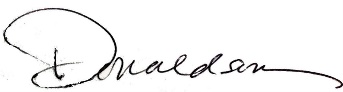 Loren, 7:10 Missed the Meeting EditorWestminster7:10 Rotary Club